Osieczna, 6 kwietnia 2021 r.PaniHalina Moryl
ul. Zielona 6/2
64-122 PawłowiceSzanowna Pani!Na podstawie art. 13 ust. 1 ustawy z dnia 11 lipca 2014 r. o petycjach (Dz. U. z 2018 r. poz.
870) w związku z wniesioną przez Panią petycją z dnia 14 stycznia 2021 r. (data wpływu do Urzędu
4 lutego 2021 r.) w sprawie podjęcia przez Radę Miejską Gminy Osieczna uchwały o treści określonej
w petycji w załączeniu przesyłam uchwałę nr XXVI. 193.2021 Rady Miejskiej Gminy Osieczna z dnia
30 marca 2021 r. stwierdzającą, że petycja jest nieuzasadniona.Otrzymują:
1. Adresat
2. A/a.UCHWAŁA NR XXVI.193.2021
RADY MIEJSKIEJ GMINY OSIECZNAz dnia 30 marca 2021 r.w sprawie rozpatrzenia petycji zgłoszonej przez Panią Halinę Moryl wniesionej w interesie publicznymNa podstawie art. 18 ust. 2 pkt 15 ustawy z dnia 8 marca 1990 r. o samorządzie gminnym (t.j. Dz. U.
z 2020 r. poz. 713 ze zmianami) w związku z art. 9 ust. 2 i art. 13 ust. 1 ustawy z dnia 11 lipca 2014 r.
o petycjach (t.j. Dz. U. z 2018 r. poz. 870) po zapoznaniu się ze stanowiskiem Komisji Skarg, Wniosków
i Petycji Rada Miejska Gminy Osieczna uchwala, co następuje:Po rozpatrzeniu petycji wniesionej w interesie publicznym dotyczącej podjęcia przez Radę Miejską
Gminy Osieczna uchwały biorącej w obronę mieszkańców w związku z niedostatecznie przebadanymi
szczepionkami, Rada Miejska Gminy Osieczna uznaje, że petycja jest nieuzasadniona z przyczyn
przedstawionych w uzasadnieniu stanowiącym załącznik do uchwały.Powiadomienie wnoszącego petycję o sposobie jej rozpatrzenia, powierza się Przewodniczącemu Rady
Miejskiej Gminy Osieczna.Uchwała wchodzi w życie z dniem podjęcia.Przewodniczący Rady
Miejskiej Gminy Osieczna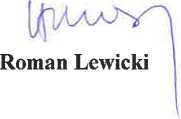 Uzasadnieniedo uchwały nr XXVI.193.2021 Rady Miejskiej Gminy Osieczna z dnia 30 marca 2021 r. w sprawie
rozpatrzenia petycji zgłoszonej przez Panią Halinę Moryl wniesionej w interesie publicznymRada Miejska Gminy Osieczna zapoznała się ze stanowiskiem Komisji Skarg, Wniosków i Petycji Rady
Miejskiej Gminy Osieczna w sprawie petycji wniesionej przez Halinę Moryl w interesie publicznym
dotyczącej podjęcia przez Radę Miejską Gminy Osieczna uchwały biorącej w obronę mieszkańców w związku
z niedostatecznie przebadanymi szczepionkami.Komisja Skarg, Wniosków i Petycji ustaliła, że w chwili obecnej stosowane w Unii Europejskiej szczepionki
przeciwko COVID-19 uzyskały pozwolenia wydane przez Komisję Europejską po postępowaniu
przeprowadzonym przez Europejską Agencję Leków, na podstawie rozporządzenia WE nr 726/2004. Takie
pozwolenia obowiązują na terytorium całej Unii Europejskiej. O fakcie tym powiadomił na stronie Urzędu
Rejestracji Produktów Leczniczych, Wyrobów Medycznych i Produktów Biobójczych Prezes Urzędu.
Dopuszczenie do obrotu szczepionek przeciwko COVID-19 oznacza, że Rzeczypospolita Polska wyraziła
zgodę na stosowanie szczepionek na terenie kraju. Rzeczypospolita Polska ponosi odpowiedzialność za
ewentualne skutki uboczne działania szczepionek wobec swoich obywateli. Kompetencje do dopuszczenia do
obrotu leków na terenie Rzeczypospolitej Polskiej ma Urząd Rejestracji Produktów Leczniczych, Wyrobów
Medycznych i Produktów Biobójczych i inne państwowe organy zgodnie z przyznanymi im ustawami
kompetencjami.W opinii Komisji Skarg, Wniosków i Petycji nie jest uzasadnione podejmowanie uchwały w zakresie
zawartym w petycji Pani Haliny Moryl.Z uwagi na powyższe Rada Miejska Gminy Osieczna uznaje, że petycja jest nieuzasadniona.Roman Lewicki